คู่มือปฏิบัติงาน และแนวทางเกี่ยวกับเรื่องร้องเรียน/ร้องทุกข์ร้องเรียน/ร้องทุกข์เรื่องทั่วไปร้องเรียนเรื่องจัดซื้อจัดจ้างองค์การบริหารส่วนตำบลโสกก่ามโทร. 042-490905โทรสาร. 042-490905www.sokkam.go.th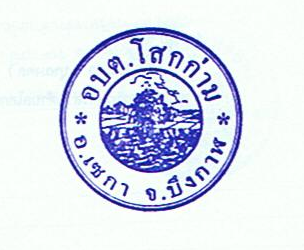 คำนำ   		  คู่มือปฏิบัติงานด้านการร้องเรียน/ร้องทุกข์(เรื่องร้องเรียนทั่วไปและเรื่องร้องเรียนการจัดซื้อจัดจ้าง) ขององค์การบริหารส่วนตำบลโสกก่ามจัดทำขึ้น เพื่อเป็นกรอบหรือแนวทางในการปฏิบัติงานด้านรับเรื่องร้องเรียนร้องทุกข์ ผ่านศูนย์รับเรื่องร้องเรียนขององค์การบริหารส่วนตำบลโสกก่าม ทั้งในเรื่องร้องเรียนทั่วไปและร้องเรียนด้านการจัดซื้อจัดจ้าง ตอบสนองนโยบายของรัฐ ตามพระราชกฤษฎีกาว่าด้วยหลักเกณฑ์และวิธีการบริหารกิจการบ้านเมืองที่ดี พ.ศ. ๒๕๔๖ ได้ กำหนดแนวทางปฏิบัติราชการ มุ่งให้เกิดประโยชน์สุขแก่ประชาชนโดยยึดประชาชนเป็น ศูนย์กลาง    เพื่อตอบสนองความต้องการของประชาชน ให้เกิดความผาสุกและความเป็นอยู่ที่ดีของ ประชาชน เกิดผลสัมฤทธิ์ต่องานบริการมีประสิทธิภาพและเกิดความคุ้มค่าในการให้บริการ ไม่มี ขั้นตอนปฏิบัติงานเกินความจาเป็น มีการปรับปรุงภารกิจให้ทันต่อสถานการณ์ ประชาชนได้รับการ อานวยความสะดวกและได้รับการตอบสนองความต้องการ และมีการประเมินผลการให้บริการ สม่ำเสมอ ทั้งนี้การจัดการข้อร้องเรียนจนได้ข้อยุติ ให้มีความรวดเร็วและมีประสิทธิภาพ       เพื่อ ตอบสนองความต้องการและความคาดหวังของผู้รับบริการจาเป็นต้องมีขั้นตอน/กระบวนการ และ แนวทางในการปฏิบัติงานที่ชัดเจนและเป็นมาตรฐานเดียวกันคณะกรรมการจัดทาคู่มือปฏิบัติงานศูนย์รับเรื่องร้องเรียนองค์การบริหารส่วนตำบลโสกก่ามสารบัญเรื่องคำนาสารบัญบทที่ 1 บทนำ   หลักการและเหตุผล   วัตถุประสงค์การจัดทำคู่มือ   การจัดตั้งศูนย์รับเรื่องร้องเรียนเรื่องราวองค์การบริหารส่วนตำบลโสกก่าม   ขอบเขต    1.กรณีเรื่องร้องเรียนทั่วไป    2. กรณีข้อร้องเรียนเกี่ยวกับการจัดซื้อจัดจ้าง   สถานที่ตั้ง   หน้าที่ความรับผิดชอบบทที่ 2 ประเด็นที่เกี่ยวข้องกับการร้องเรียน   คำจำกัดความ   ช่องทางการร้องเรียนบทที่ 3 แผนผังกระบวนการจัดการเรื่องร้องเรียน/ร้องทุกข์บทที่ 4 ขั้นตอนการปฏิบัติงานภาคผนวก   แบบคาร้องทุกข์/ร้องเรียน (ด้วยตนเอง) (แบบคาร้องเรียน๑)   แบบคาร้องทุกข์/ร้องเรียน (โทรศัพท์) (แบบคาร้องเรียน.๒)   แบบแจ้งการรับเรื่องร้องทุกข์/ร้องเรียน (ตอบข้อร้องเรียน 1)   แบบแจ้งผลการดาเนินการต่อเรื่องร้องทุกข์/ร้องเรียน (ตอบข้อร้องเรียน 2)หน้ากข1111222334456789101112บทที่ 1บทนำ1. หลักการและเหตุผล               ตามพระราชกฤษฎีกาว่าด้วยหลักเกณฑ์และวิธีการบริหารกิจการบ้านเมืองที่ดี พ.ศ. ๒๕๔๖           ได้กำหนดแนวทางปฏิบัติราชการ มุ่งให้เกิดประโยชน์สุขแก่ประชาชน โดยยึดประชาชนเป็นศูนย์กลาง              เพื่อตอบสนองความต้องการของประชาชน ให้เกิดความผาสุกและความเป็นอยู่ที่ดีของ ประชาชน เกิดผลสัมฤทธิ์ต่องานบริการมีประสิทธิภาพและเกิดความคุ้มค่าในการให้บริการ ไม่มี ขั้นตอนปฏิบัติงานเกินความจำเป็น          มีการปรับปรุงภารกิจให้ทันต่อสถานการณ์ ประชาชนได้รับการ อำนวยความสะดวกและได้รับการตอบสนองความต้องการ และมีการประเมินผลการให้บริการ สม่ำเสมอ 	      จึงได้จัดทาคู่มือปฏิบัติงานด้านการร้องเรียน/ร้องทุกข์ (เรื่องร้องเรียนทั่วไปและเรื่องร้องเรียนการจัดซื้อจัดจ้าง) ขององค์การบริหารส่วนกุดขอนแก่น เพื่อเป็นกรอบหรือแนวทางในการปฏิบัติงาน2. วัตถุประสงค์การจัดทำคู่มือ       1. เพื่อให้เจ้าหน้าที่องค์การบริหารส่วนตำบลโสกก่ามใช้เป็นแนวทางในการปฏิบัติงานในการรับเรื่องราวร้องเรียน ร้องทุกข์ หรือขอความช่วยเหลือให้มีมาตรฐานเดียวกันและเป็นไปอย่างมีประสิทธิภาพ         2. เพื่อให้การดาเนินงานจัดการข้อร้องเรียนของ องค์การบริหารส่วนตำบลโสกก่าม มีขั้นตอน/กระบวนการ และแนวทางในการปฏิบัติงานเป็นมาตรฐานเดียวกัน         3. เพื่อสร้างมาตรฐานการปฏิบัติงานที่มุ่งไปสู่การบริหารคุณภาพทั่วทั้งองค์กรอย่างมีประสิทธิภาพ         ๔. เพื่อเผยแพร่ให้กับผู้รับบริการและผู้มีส่วนได้ส่วนเสียขององค์การบริหารส่วนตำบลโสกก่ามทราบกระบวนการ      ๕. เพื่อให้มั่นใจว่าได้มีการปฏิบัติตามข้อกำหนด ระเบียบหลักเกณฑ์เกี่ยวกับการจัดการ ข้อร้องเรียนที่กำหนดไว้อย่างสม่ำเสมอ และมีประสิทธิภาพ              ตามประกาศ คณะรักษาความสงบแห่งชาติ ฉบับที่ ๙๖/๒๕๕๗ เมื่อวันที่ ๑๗ กรกฎาคม ๒๕๕๗    เรื่อง การจัดตั้งศูนย์ดารงธรรมเพื่อเพิ่มประสิทธิภาพการบริหารงานระดับจังหวัด และให้ องค์กรปกครองส่วนท้องถิ่นทุกองค์กร จัดตั้งศูนย์ดารงธรรมท้องถิ่น โดยให้ศูนย์ดารงธรรมองค์การบริหารส่วนตำบลโสกก่าม อยู่ภายใต้การกับดูแลของศูนย์ดารงธรรมอำเภอภูเวียง และศูนย์ดำรงธรรมจังหวัดขอนแก่น จัดตั้งเพื่อเป็นศูนย์ในการรับเรื่องราวร้องทุกข์ และให้บริการข้อมูลข่าวสาร ให้คาปรึกษารับเรื่องปัญหาความต้องการ และ ข้อเสนอแนะของประชาชน-2-4. ขอบเขต   1. กรณีเรื่องร้องเรียนทั่วไป           1.1. สอบถามข้อมูลเบื้องต้นจากผู้ขอรับบริการถึงความประสงค์ของการขอรับบริการ          1.2. ดาเนินการบันทึกข้อมูลของผู้ขอรับบริการ เพื่อเก็บไว้เป็นฐานข้อมูลของผู้ขอรับบริการจากศูนย์บริการ          1.3. แยกประเภทงานบริการตามความประสงค์ของผู้ขอรับบริการ เช่น ปรึกษากฎหมาย, ขออนุมัติ/อนุญาต, ขอร้องเรียน/ร้องทุกข์/แจ้งเบาะแส หรือร้องเรียนเรื่องร้องเรียนจัดซื้อจัดจ้าง           1.4. ดำเนินการให้คำปรึกษาตามประเภทงานบริการเพื่อตอบสนองความประสงค์ของผู้ขอรับบริการ           1.5. เจ้าหน้าที่ดำเนินการเพื่อตอบสนองความประสงค์ของผู้ขอรับบริการ           กรณีข้อร้องเรียนทั่วไป เจ้าหน้าทีผู้รับผิดชอบ/ที่ปรึกษากฎหมายจะให้ข้อมูลกับผู้ขอรับบริการในเรื่องที่ผู้ขอรับบริการต้องการทราบเมื่อให้คำปรึกษาเรียบร้อยแล้วเรื่องที่ขอรับบริการถือว่ายุติ                 - กรณีขออนุมัติ/อนุญาต เจ้าหน้าที่ผู้รับผิดชอบ จะให้ข้อมูลกับผู้ขอรับบริการในเรื่องที่ผู้ขอรับบริการต้องการทราบ และดาเนินการรับเรื่องดังกล่าวไว้ หัวหน้าสานักงานปลัด หรือหน่วยงานผู้รับผิดชอบ เป็นผู้พิจารณาส่งต่อให้กับหน่วยงานที่เกี่ยวข้องดาเนินการต่อไป ภายใน 1-2 วัน                - กรณีขอร้องเรียน/ร้องทุกข์/แจ้งเบาะแส เจ้าหน้าที่ขององค์การบริหารส่วนตำบลฯ จะให้ข้อมูลกับผู้ขอรับบริการในเรื่องที่ผู้ขอรับบริการต้องการทราบ และเจ้าหน้าที่ผู้รับผิดชอบ จะดาเนินการรับเรื่องดังกล่าวไว้ และหัวหน้าหน่วยงาน เป็นผู้พิจารณาส่งต่อให้กับหน่วยงานที่เกี่ยวข้องดาเนินการต่อไปภายใน 1-2 วัน                - กรณีขออนุมัติ/อนุญาต, ขอร้องเรียน/ร้องทุกข์/แจ้งเบาะแสให้ผู้ขอรับการบริการรอการติดต่อกลับหรือสามารถติดตามเรื่องกับหน่วยงานที่เกี่ยวข้องหากไม่ได้รับการติดต่อกลับจากหน่วยงานที่เกี่ยวข้องภายใน 15 วัน ให้ติดต่อกลับที่ศูนย์รับเรื่องร้องเรียน องค์การบริหารส่วนตำบลโสกก่าม โทรศัพท์ 0434573222. กรณีข้อร้องเรียนเกี่ยวกับการจัดซื้อจัดจ้าง 2.1 สอบถามข้อมูลเบื้องต้นจากผู้ขอรับบริการถึงความประสงค์ของการขอรับบริการ 2.2 ดำเนินการบันทึกข้อมูลของผู้ขอรับบริการ เพื่อเก็บไว้เป็นฐานข้อมูลของผู้ขอรับบริการจากเจ้าหน้าที่รับผิดชอบ 2.3 แยกประเภทงานร้องเรียนเรื่องร้องเรียนจัดซื้อจัดจ้างให้กับผู้อานวยการกองคลัง เพื่อเสนอเรื่องให้กับผู้บังคับบัญชาตามลำดับชั้น พิจารณาความเห็น     - กรณีข้อร้องเรียนเกี่ยวกับจัดซื้อจัดจ้าง เจ้าหน้าที่ผู้รับผิดชอบ/ที่ปรึกษากฎหมายจะให้ ข้อมูลกับผู้ขอรับบริการในเรื่องที่ผู้ขอรับบริการต้องการทราบเมื่อให้คาปรึกษาเรียบร้อยแล้วเรื่องที่ขอรับบริการถือว่ายุติ     - กรณีขอร้องเรียน/ร้องทุกข์ /แจ้งเบาะแส เกี่ยวกับการจัดซื้อจัดจ้าง เจ้าหน้าที่ผู้รับผิดชอบขององค์การบริหารส่วนตำบลโสกก่าม จะให้ข้อมูลกับผู้ขอรับบริการในเรื่องที่ผู้ขอรับบริการต้องการทราบและเจ้าหน้าที่ผู้รับผิดชอบ จะดาเนินการรับเรื่องดังกล่าวไว้ และหัวหน้าหน่วยงาน เป็นผู้พิจารณาส่งต่อให้กับหน่วยงานที่เกี่ยวข้องดำเนินการต่อไป ภายใน 1-2 วัน-3-             - กรณี ขอร้องเรียน/ร้องทุกข์/แจ้งเบาะแส เรื่องจัดซื้อจัดจ้าง ให้ผู้ขอรับการบริการ รอการติดต่อกลับหรือสามารถติดตามเรื่องกับหน่วยงานที่เกี่ยวข้องหากไม่ได้รับการติดต่อกลับจากหน่วยงานที่เกี่ยวข้องภายใน 15 วัน ให้ติดต่อกลับที่ศูนย์รับเรื่องร้องเรียน องค์การบริหารส่วนตำบลโสกก่าม โทรศัพท์042 4909055. สถานที่ตั้งตั้งอยู่ ณ ที่ทาการองค์การบริหารส่วนตำบลโสกก่าม 159  หมู่ที่ 2 ตำบลโสกก่าม อำเภอเซกา   จังหวัดบึงกาฬ6. หน้าที่ความรับผิดชอบเป็นศูนย์กลางในการรับเรื่องราวร้องทุกข์ และให้บริการข้อมูลข่าวสาร ให้คาปรึกษารับ เรื่องปัญหาความต้องการ และข้อเสนอแนะของประชาชนบทที่ 2ประเด็นที่เกี่ยวข้องกับการร้องเรียนคำจำกัดความผู้รับบริการ หมายถึง ผู้ที่มารับบริการจากส่วนราชการและประชาชนทั่วไป 	- ผู้รับบริการ ประกอบด้วย 	- หน่วยงานของรัฐ*/เจ้าหน้าที่ของหน่วยงานของรัฐ/เอกชน /หรือบุคคล/นิติบุคคล 	* หน่วยงานของรัฐ ได้แก่ กระทรวง ทบวง กรมหรือส่วนราชการที่เรียกชื่อ อย่างอื่น องค์กรปกครองส่วนท้องถิ่น รัฐวิสาหกิจ และให้หมายความรวมถึง องค์กรอิสระ องค์การมหาชน หน่วยงานในกากับของรัฐและหน่วยงานอื่นใดในลักษณะเดียวกัน 	** เจ้าหน้าที่ของรัฐ ได้แก่ ข้าราชการ พนักงานราชการ ลูกจ้างประจำ ลูกจ้างชั่วคราวและผู้ปฏิบัติงานประเภทอื่น ไม่ว่าจะเป็นการแต่งตั้งในฐานะ เป็นกรรมการหรือฐานะอื่นใด รวมทั้งผู้ซึ่งได้รับแต่งตั้งและถูกสั่งให้ปฏิบัติงานให้แก่หน่วยงานของรัฐ 	- บุคคล/หน่วยงานอื่นที่ไม่ใช่หน่วยงานของรัฐ 	- ผู้ให้บริการตลาดกลางทางอิเล็กทรอนิกส์ 	- ผู้มีส่วนได้ส่วนเสีย ประกอบด้วย 	- ผู้ค้ากับหน่วยงานของรัฐ 	- ผู้มีสิทธิรับเงินจากทางราชการที่ไม่ใช่เจ้าหน้าที่ของรัฐผู้มีส่วนได้ส่วนเสีย หมายถึง ผู้ที่ได้รับผลกระทบ ทั้งทางบวกและทางลบ ทั้งทางตรงและ ทางอ้อมจากการดาเนินการของส่วนราชการ เช่น ประชาชนใน ชุมชน/ หมู่บ้านเขตตำบลโสกก่ามการจัดการข้อร้องเรียน หมายถึง มีความหมายครอบคลุมถึงการจัดการในเรื่อง ข้อร้องเรียน ข้อเสนอแนะ/ข้อคิดเห็น/คาชมเชย/การสอบถามหรือร้องขอข้อมูลผู้ร้องเรียน หมายถึง ประชาชนทั่วไป / ผู้มีส่วนได้เสียที่มาติดต่อยังศูนย์รับเรื่องร้องเรียน องค์การบริหารส่วนตำบลโสกก่าม ผ่านช่องทางต่างๆ โดยมีวัตถุประสงค์ ครอบคลุมการร้องเรียน/การให้ข้อเสนอแนะ/การให้ข้อคิดเห็น/การ ชมเชย/การร้องขอข้อมูลช่องทางการรับข้อร้องเรียนหมายถึง ช่องทางต่างๆ ที่ใช้ในการรับเรื่องร้องเรียน เช่น ติดต่อด้วยตนเอง ร้องเรียน ทางโทรศัพท์/ เว็บไซต์/ Face Book/ Line (ศูนย์รับฟังปัญหา)เจ้าหน้าที่ หมายถึง เจ้าหน้าที่ผู้รับผิดชอบจัดการข้อร้องเรียนของหน่วยงานข้อร้องเรียน หมายถึง แบ่งเป็นประเภท 2 ประเภทคือ เช่น 		- ข้อร้องเรียนทั่วไป เช่น เรื่องราวร้องทุกข์ทั่วไปข้อคิดเห็น ข้อเสนอแนะ-5-              คำชมเชย สอบถามหรือร้องขอข้อมูล การร้องเรียนเกี่ยวกับคุณภาพและการ ให้บริการของหน่วยงาน              - การร้องเรียนเกี่ยวความไม่โปร่งใสของการจัดซื้อจัดจ้าง เป็นต้นคาร้องเรียนหมายถึง คาหรือข้อความที่ผู้ร้องเรียนกรอกตามแบบฟอร์มที่ศูนย์รับเรื่อง              ร้องเรียน/ร้องทุกข์ หรือระบบการรับคำร้องเรียนเอง มีแหล่งที่สามารถ  ตอบสนอง หรือมีรายละเอียดอย่างชัดเจนหรือมีนัยสำคัญที่เชื่อถือได้              การดำเนินการเรื่องร้องเรียน หมายถึง เรื่องร้องเรียน/ร้องทุกข์ที่ได้รับ ผ่านช่องทางการร้องเรียนต่างๆ มาเพื่อทราบ หรือพิจารณาดาเนินการแก้ไขปัญหาตามอำนาจหน้าที่              การจัดการเรื่องร้องเรียน หมายถึง กระบวนการที่ดาเนินการในการแก้ไขปัญหาตามเรื่องร้องเรียนที่ได้รับให้ได้รับการแก้ไข หรือบรรเทาความเดือดร้อนจากการดาเนินงานช่องทางการร้องเรียน2.1 ผ่านทางสำนักงานปลัด1) ยื่นโดยตรง (จดหมาย/เอกสาร)    	2) รับเรื่องร้องเรียนผ่านหน้า www.sokkam.go.th        	3) โทรศัพท์ 042 490905	4) ร้องเรียนทาง Face book	5) ร้องเรียน Line (ศูนย์รับฟัง ปัญหา)   	6) ร้องเรียนผ่านตู้ /กล่องรับความความคิดเห็น (จดหมาย/เอกสาร)   	7) ไปรษณีย์ปกติ (จดหมาย/เอกสาร)บทที่ 3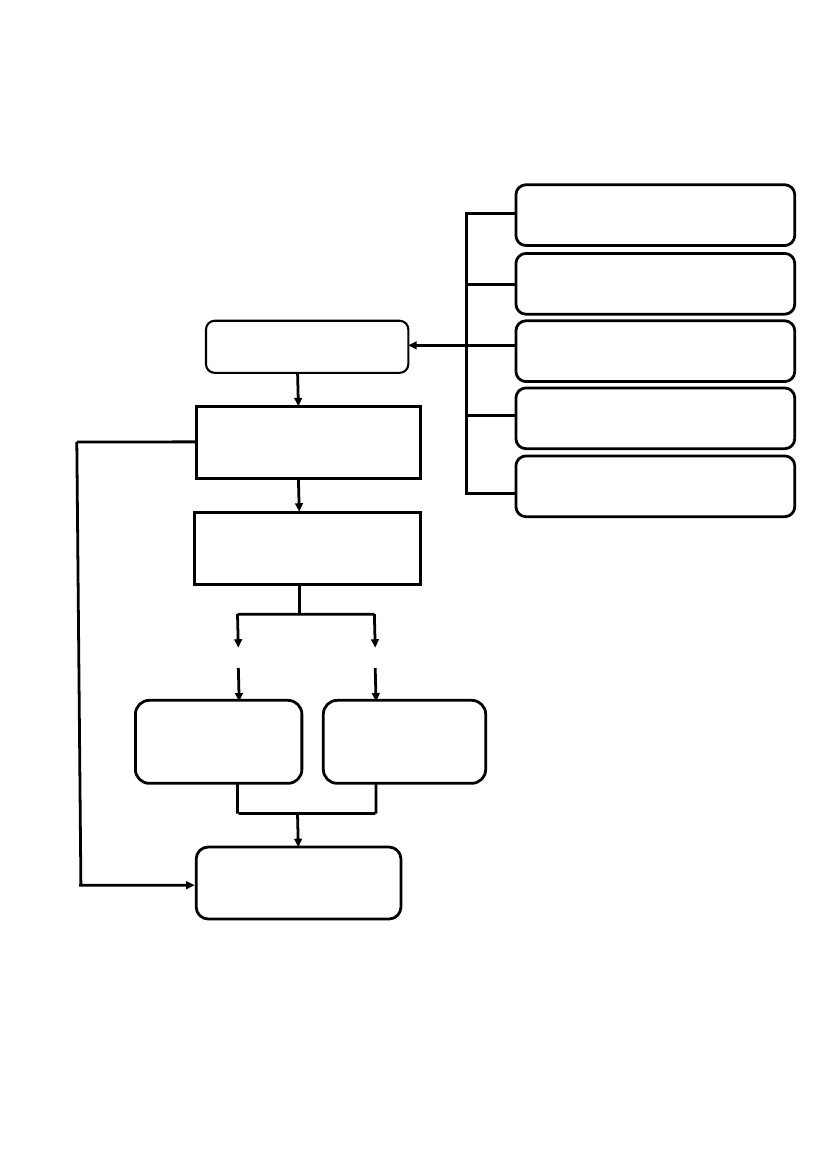 แผนผังกระบวนการจัดการเรื่องร้องเรียน/ร้องทุกข์๑.ร้องเรียนด้วยตนเอง๒.ร้องเรียนผ่านเว็บไซต์ www.sokkam.go.thรับเรื่องร้องเรียน/ร้องทุกข์ประสานหน่วยงานที่รับผิดชอบดาเนินการตรวจสอบข้อเท็จจริง๓.ร้องเรียนทางโทรศัพท์ 042 490905๔.ร้องเรียนทาง Face book๕.ร้องเรียน Line (ศูนย์รับฟัง ปัญหา)แจ้งผลให้ศูนย์รับเรื่องร้องเรียนอบต.โสกก่าม ทราบ (๑๕วัน )ยุติไม่ยุติยุติเรื่องแจ้งผู้ร้องเรียนร้องทุกข์ทราบไม่ยุติแจ้งเรื่องผู้ร้องเรียน ร้องทุกข์ทราบสิ้นสุดการดาเนินการรายงานผลให้อำเภอเซกา ทราบบทที่ 4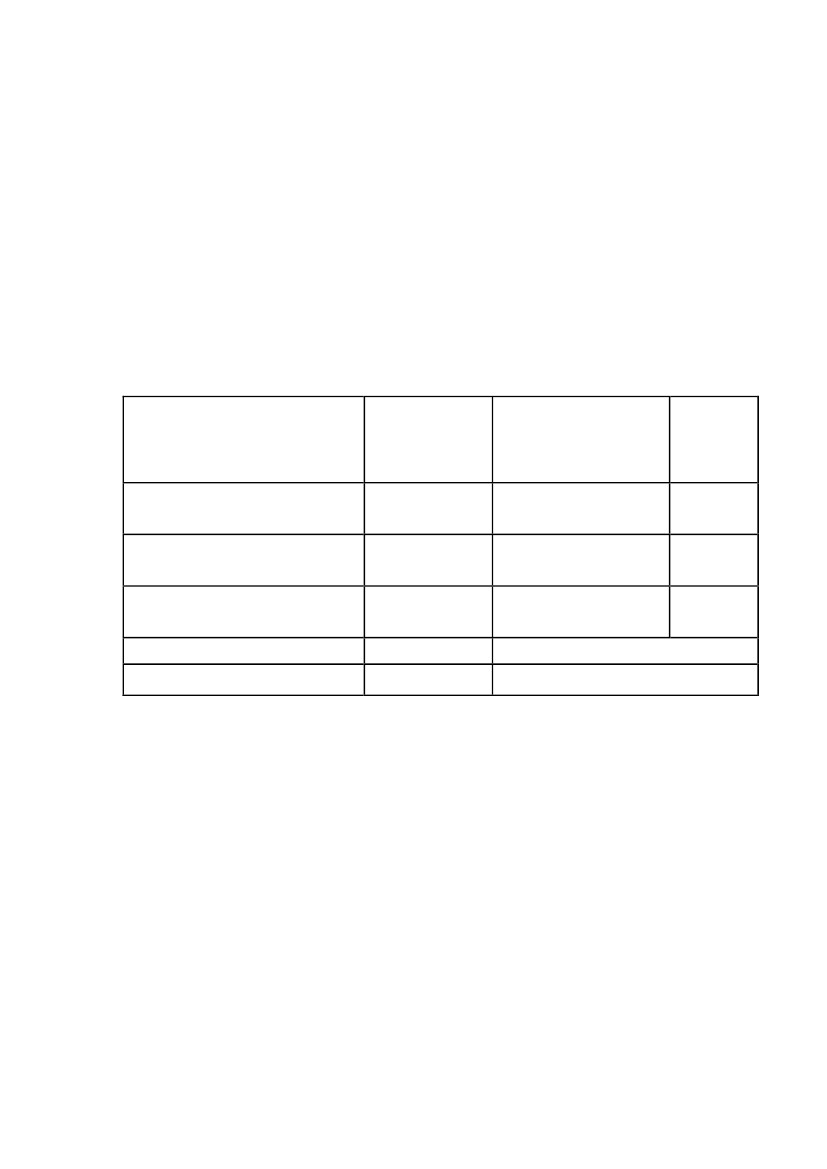 ขั้นตอนการปฏิบัติงานการแต่งตั้งผู้รับผิดชอบจัดการข้อร้องเรียนของหน่วยงาน1 จัดตั้งศูนย์/จุดรับข้อร้องเรียนของหน่วยงาน2 จัดทาคำสั่งแต่งตั้งคณะกรรมการดาเนินการ3 แจ้งผู้รับผิดชอบตามคาสั่งองค์การบริหารส่วนตำบลโสกก่าม ทราบ เพื่อความสะดวกในการ ประสานงานการรับและตรวจสอบข้อร้องเรียนจากช่องทางต่างๆดำเนินการรับและติดตามตรวจสอบข้อร้องเรียนที่เข้ามายังหน่วยงานจากช่องทางต่างๆโดยมีข้อปฏิบัติตามที่กำหนด ดังนี้ช่องทางร้องเรียนด้วยตนเอง ณ ศูนย์ร้องเรียน/ร้องทุกข์  อบต.โสกก่ามร้องเรียนผ่านเว็บไซต์ องค์การบริหารส่วนตำบลโสกก่ามร้องเรียนทางโทรศัพท์042 490905ร้องเรียนทาง Face bookร้องเรียน Line (ศูนย์รับฟัง ปัญหา)ความถี่ในการตรวจสอบช่องทางทุกครั้งที่มีผู้ร้องเรียนทุกวันทุกวันทุกวันทุกวันระยะเวลาดาเนินการรับข้อร้องเรียนเพื่อประสานหาทางแก้ไขภายใน ๑-2 วันทำการภายใน ๑-2 วันทำการภายใน ๑-2 วันทำการภายใน ๑-2 วันทำการภายใน ๑-2 วันทำการหมายเหตุ----8-ภาคผนวก-9-แบบคำร้องทุกข์/ร้องเรียน (ด้วยตนเอง)(แบบคำร้องเรียน ๑)ที่ศูนย์รับเรื่องร้องเรียนองค์การบริหารส่วนตำบลโสกก่ามวันที่.........เดือน.......................... พ.ศ. ........เรื่อง ...............................................................................................................................................เรียน นายกองค์การบริหารส่วนตำบลโสกก่าม                            ข้าพเจ้า............................................... อายุ..............ปี อยู่บ้านเลขที่.................... หมูที่......................................ตำบล.................................... อำเภอ…………......................... จังหวัด............................ โทรศัพท์..................................................อาชีพ.................................................................ตำแหน่ง................................................................................................................ถือบัตร........................................................................เลขที่.....................................................................................................................ออกโดย............................................วันออกบัตร...........................................บัตรหมดอายุ.....................................................................มีความประสงค์ขอร้องทุกข์/ร้องเรียน เพื่อให้องค์การบริหารส่วนตำบลโสกก่าม พิจารณาดาเนินการช่วยเหลือหรือแก้ไขปัญหาในเรื่อง………..........................................................................................................................................................................................................................................................................................................................................................................................................................................................................................................................................................................................................................................................................................................................................................................................................................................................................................................................................................................................................................................................................................................................................................................................................................................................................................................................................................................................................................................................................................................................................................................................................................                            ทั้งนี้ ข้าพเจ้าขอรับรองว่าคาร้องทุกข์/ร้องเรียนตามข้างต้นเป็นจริง และยินดีรับผิดชอบทั้งทางแพ่งและทางอาญาหากจะพึงมี           โดยข้าพเจ้าขอส่งเอกสารหลักฐานประกอบการร้องทุกข์/ร้องเรียน (ถ้ามี) ได้แก่๑) ............................................................................................................................. จำนวน............ชุด๒) ............................................................................................................................. จำนวน............ชุด๓) .............................................................................................................................. จำนวน............ชุด๔) .............................................................................................................................. จำนวน............ชุดจึงเรียนมาเพื่อโปรดพิจารณาดำเนินการต่อไปขอแสดงความนับถือ(ลงชื่อ) ................................................          (............................................)                ผู้ร้องทุกข์/ร้องเรียน-10-แบบคำร้องทุกข์/ร้องเรียน (โทรศัพท์)(แบบคำร้องเรียน.๒)ที่ศูนย์รับเรื่องร้องเรียนองค์การบริหารส่วนตำบลโสกก่ามวันที่.........เดือน.......................... พ.ศ. ........เรื่อง ............................................................................................................................. ..................เรียน นายกองค์การบริหารส่วนตำบลโสกก่าม                            ข้าพเจ้า............................................... อายุ.........ปี อยู่บ้านเลขที่...................... หมู่ที่……………………………ถนน................................ตำบล........................ อำเภอ........................... จังหวัด............................. โทรศัพท์………………..................................อาชีพ............................................ตำแหน่ง........................................................................................................มีความประสงค์ขอร้องทุกข์/ร้องเรียน เพื่อให้องค์การบริหารส่วนตำบลโสกก่ามพิจารณาดำเนินการช่วยเหลือหรือแก้ไขปัญหาในเรื่อง……….......................................................................................................................................................................................................................................................................................................................................................................................................................................................................................................................................................................................................................................................................................................................................................................................................................................................................................................................................................................................................................................................................................................................................................................................................................................................................................................................................................................................................................................................................................................................................................................................โดยขออ้าง.............................................................................................................................................................................................................................................................................................................................................................................................................................................................................................................................................................................................................................................................................................เป็นพยานหลักฐานประกอบ                            ทั้งนี้ ข้าพเจ้าขอรับรองว่าคาร้องทุกข์/ร้องเรียนตามข้างต้นเป็นจริง และ จนท.ได้แจ้งให้ข้าพเจ้าทราบแล้วว่าหากเป็นคาร้องที่ไม่สุจริตอาจต้องรับผิดตามกฎหมายได้ลงชื่อ……………………………….……… จนท.ผู้รับเรื่อง        (...........................................)วันที่...............เดือน.........................พ.ศ...............         เวลา...............................-11-แบบแจ้งการรับเรื่องร้องทุกข์/ร้องเรียนที่ บก 80301(เรื่องร้องเรียน) /...............(ตอบข้อร้องเรียน 1)องค์การบริหารส่วนตำบลโสกก่ามตำบลโสกก่าม อำเภอเซกา จังหวัดบึงกาฬ  38150วันที่ .......เดือน...................... พ.ศ. .........เรื่อง ตอบรับการรับเรื่องร้องทุกข์/ร้องเรียนเรียน ………………………………………………………………..โดยทาง (  ตามที่ท่านได้ร้องทุกข์/ร้องเรียน ผ่านศูนย์รับเรื่องรองเรียนองค์การบริหารส่วนตำบลโสกก่าม) หนังสือร้องเรียนทางไปรษณีย์ ( ) ด้วยตนเอง ( ) ทางโทรศัพท์( ) อื่นๆ .................................................................................................................................. ......................................................ลงวันที่....................................... เกี่ยวกับเรื่อง...................................................................................................…………………………………………………………………………………………………………นั้น                        องค์การบริหารส่วนตำบลโสกก่าม ได้ลงทะเบียนรับเรื่องร้องทุกข์/ร้องเรียนของท่านไว้แล้วตามทะเบียนรับเรื่อง      เลขรับที่..........................................ลงวันที่......................................................และองค์การบริหารส่วนตำบลโสกก่าม ได้พิจารณาเรื่องของท่านแล้วเห็นว่า                        ( ) เป็นเรื่องที่อยู่ในอำนาจหน้าที่ขององค์การบริหารส่วนตำบลโสกก่าม และได้มอบหมายให้……………………................................................................................เป็นหน่วยตรวจสอบและดาเนินการ                        ( ) เป็นเรื่องที่ไม่อยู่ในอำนาจหน้าที่ขององค์การบริหารส่วนตำบลโสกก่าม และได้จัดส่งเรื่องให้........................................................................................ซึงเป็นหน่วยงานที่มีอำนาจหน้าที่เกี่ยวข้องดาเนินการต่อไปแล้วทั้งนี้ ท่าสามารถติดต่อประสานงาน หรือขอทราบผลโดยตรงกับหน่วยงานดังกล่าวได้อีกทางหนึ่ง                        ( ) เป็นเรื่องที่มีกฎหมายบัญญัติขั้นตอนและวิธีการปฏิบัติไว้เป็นการเฉพาะแล้ว ตามกฎหมาย.......................................................................................... จึงขอให้ท่านดาเนินการตามขั้นตอนและวิธีการที่กฎหมายนั้นบัญญัติไว้ต่อไปจึงแจ้งมาเพื่อทราบขอแสดงความนับถือสำนักงานปลัด (ศูนย์รับเรื่องร้องเรียน)โทร. ๐42 490905-12-แบบแจ้งผลการดาเนินการต่อเรื่องร้องทุกข์/ร้องเรียนที่ บก 80301(เรื่องร้องเรียน) /...............(ตอบข้อร้องเรียน 2)องค์การบริหารส่วนตำบลโสกก่ามตำบลโสกก่าม อำเภอเซกา จังหวัดบึงกาฬ  38150วันที่ .......เดือน...................... พ.ศ. .........เรื่อง แจ้งผลการดาเนินการต่อเรื่องร้องทุกข์/ร้องเรียนเรียน ………………………………………………………………..อ้างถึง หนังสือ อบต.โสกก่าม ที่ บก 80301/............................. ลงวันที่..............................................สิ่งที่ส่งมาด้วย ๑. ............................................................................................................................................................................. ๒. ........................................................................................................................... ........................................................ ๓. .................................................................................................................................................................................... ตามที่องค์การบริหารส่วนตำบลโสกก่าม (ศูนย์รับเรื่องร้องเรียน) ได้แจ้งตอบรับการรับเรื่องร้องทุกข์/ร้องเรียนของท่านตามที่ท่านได้ร้องทุกข์/ร้องเรียนไว้ ความละเอียดแจ้งแล้ว นั้น                         องค์การบริหารส่วนตำบลโสกก่ามได้รับแจ้งผลการดาเนินการจากส่วนราชการ/หน่วยงานที่เกี่ยวข้องตามประเด็นที่ท่านได้ร้องทุกข์/ร้องเรียนแล้ว ปรากฏข้อเท็จจริงโดยสรุปว่า……………………………………………………………………………………………………………………………………………....................................................................................................................................................... ..................................................................................................................................................................................................................................................................................................ดังมีรายละเอียดปรากฎตามสิ่งที่ส่งมาพร้อมนี้ทั้งนี้ หากท่านไม่เห็นด้วยประการใด ขอให้แจ้งคัดค้านพร้อมพยานหลักฐานประกอบด้วยจึงแจ้งมาเพื่อทราบขอแสดงความนับถือสำนักงานปลัด (ศูนย์รับเรื่องร้องเรียน)โทร. ๐ 42490905-14-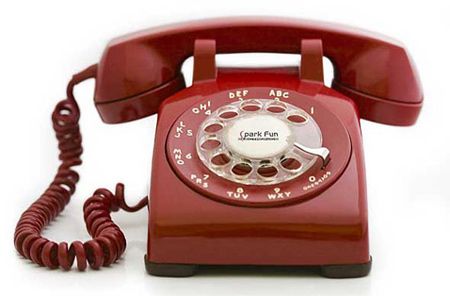 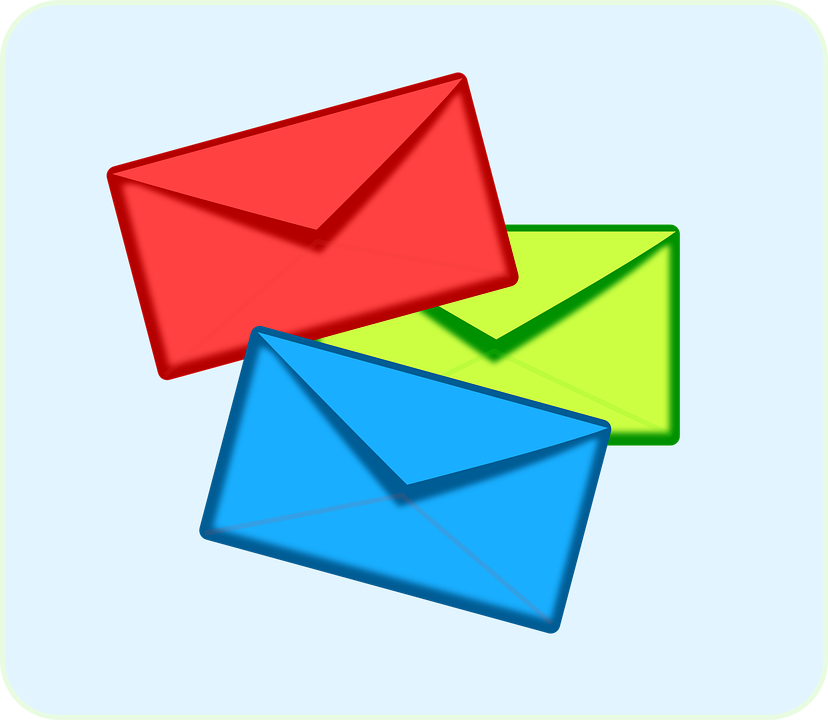 ช่องทางการร้องเรียน องค์การบริหารส่วนตำบลโสกก่ามอำเภอเซกา  จังหวัดบึงกาฬช่องทางที่ 1	ยื่นโดยตรง (จดหมาย/เอกสาร)    			ช่องทางที่ 2 	รับเรื่องร้องเรียนผ่านหน้า www.sokkam.go.th        			ช่องทางที่ 3 	ร้องเรียนทางโทรศัพท์ 042 490905			ช่องทางที่ 4 	ร้องเรียนทาง Face book			ช่องทางที่ 5 	ร้องเรียน Line (ศูนย์รับฟัง ปัญหา)   			ช่องทางที่ 6 	ร้องเรียนผ่านตู้ /กล่องรับความความคิดเห็น (จดหมาย/เอกสาร)   			ช่องทางที่ 7 	ร้องเรียนทางไปรษณีย์ปกติ (จดหมาย/เอกสาร)********************************************************************************ภาคผนวกประกาศองค์การบริหารส่วนตำบลโสกก่าม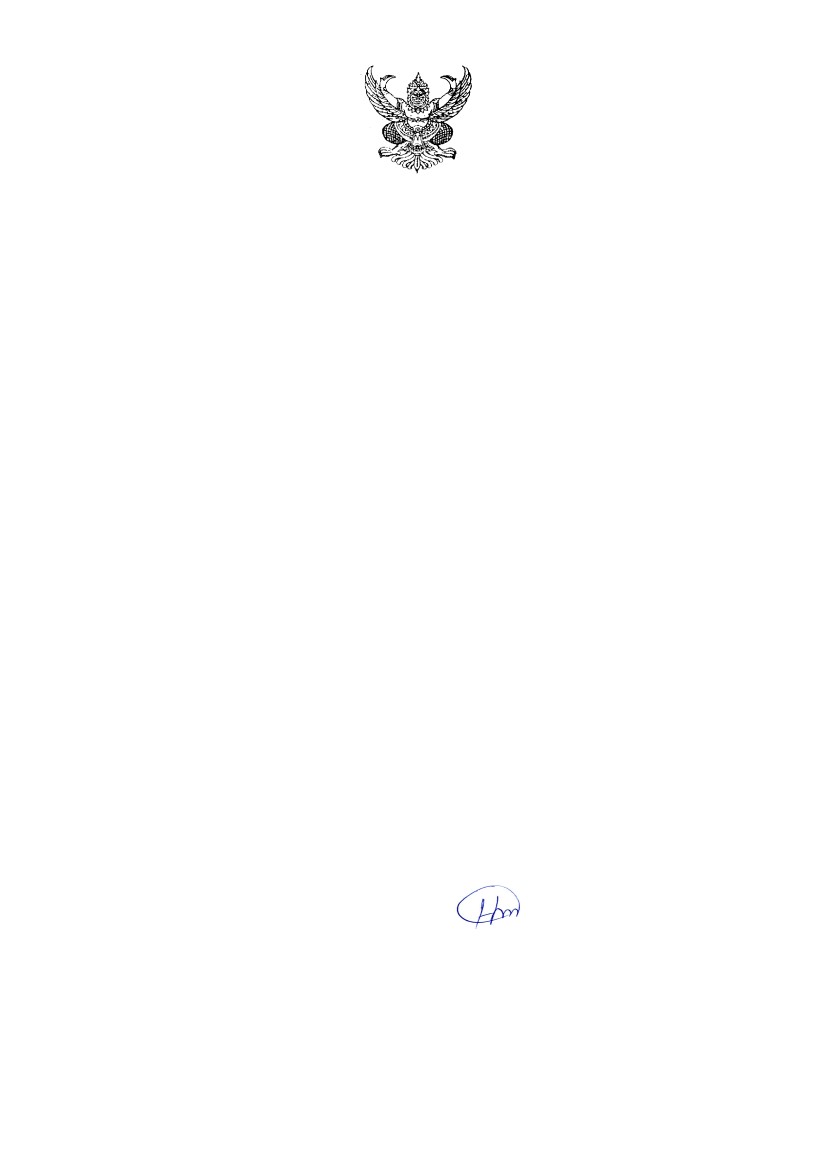 เรื่อง ประกาศใช้คู่มือปฏิบัติงานด้านการร้องเรียน/ร้องทุกข์(เรื่องร้องเรียนทั่วไปและเรื่องร้องเรียนจัดซื้อจัดจ้าง) ขององค์การบริหารส่วนตำบลโสกก่าม ประจาปี 2558                   ----------------------              ตามหนังสืออำเภอภูเวียง ด่วนที่สุ ด ที่ สร 0023.14/ว 754 ลงวัน ที่ 14 สิงหาคม2558 เรื่อง การประชุมชี้แจงการดาเนินโครงการประเมินคุณธรรมและความโปร่งใสในการดาเนินงานขององค์กรปกครองส่วนท้องถิ่น Integrity and Transparency Assessment (ITA) ประจาปีงบประมาณ พ.ศ.2558 ได้แจ้งว่า สานักงานคณะกรรมการป้องกันและปราบปรามการทุจริตแห่งชาติได้ทาบันทึกข้อตกลงความร่วมมือกับ กระทรวงมหาดไทย โดยกรมส่งเสริม การปกครองท้องถิ่น Integrity and TransparencyAssessment (ITA) ประจาปีงบประมาณ พ.ศ.2558 โดยทางสานักงานคณะกรรมการป้องกันและปราบปรามการทุจริตแห่งชาติเสนอการบูรณาการเครื่องมือการประเมินคุณธรรมการดาเนินงาน (Integrity Assessment)และดัชนีวัดความโปร่งใสของหน่วยงานภาครัฐของสานักงานคณะกรรมการป้องกันและปราบปรามการทุจริตแห่งชาติ              องค์การบริหารส่วนตำบลโสกก่ามได้คู่มือจัดทาคู่มือปฏิบัติงานด้านการร้องเรียน/ร้องทุกข์(เรื่องร้องเรียนทั่วไปและเรื่องร้องเรียนจัดซื้อจัดจ้าง) ขององค์การบริหารส่วนตำบลโสกก่าม ประจาปี 2558เพื่อใช้เป็นแนวทางในการปฏิบัติงานเพื่อให้การจัดทาคู่มือปฏิบัติงานด้านการร้องเรียน/ร้องทุกข์(เรื่องร้องเรียนทั่วไปและเรื่องร้องเรียนจัดซื้อจัดจ้าง) ขององค์การบริหารส่วนตำบลโสกก่าม ประจาปี 2558 เป็นไปตามวัตถุประสงค์ จึงประกาศใช้คู่มือปฏิบัติงานดังกล่าวรายละเอียดแนบท้ายประกาศนี้จึงประกาศให้ทราบโดยทั่วกันประกาศ ณ วันที่ ๒๑ เดือน กันยายน พ.ศ. ๒๕๕๘       (นายประยูร  พรมนนท์)นายกองค์การบริหารส่วนตำบลโสกก่าม